Памятка для юного пешехода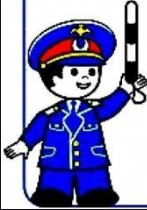 Прежде чем перейти дорогу, убедись в отсутствии транспортных средств на проезжей части. Будь внимателен!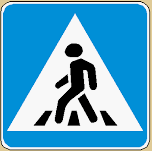   Переходи дорогу только по пешеходному переходу.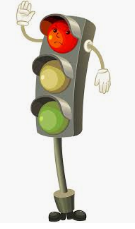    Не выходи на дорогу из-за стоящего транспорта и в местах с ограниченной видимостью. Переходи дорогу только на зеленый сигнал светофора. Красный и желтый сигналы ЗАПРЕЩАЮТ движение!При отсутствии пешеходного перехода переходи дорогу в местах, где она хорошо просматривается в обе стороны. Дорогу, где нет пешеходного перехода, нужно переходить особенно внимательно, под прямым углом к проезжей части.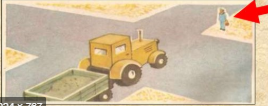 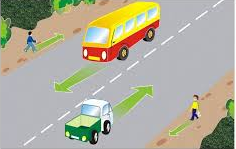 На загородной дороге пешеходы должны идти навстречу движению транспорта по обочине.Обходить автобус, троллейбус и трамвай опасно как спереди, так и сзади! Дождись, когда он отъедет от остановки и дорога будет хорошо просматриваться в обе стороны.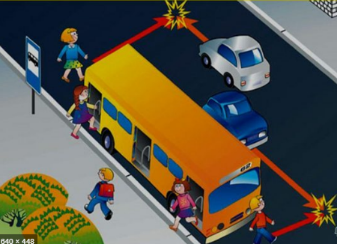 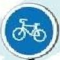 Катайся на велосипеде в специально отведенных для этого местах. Детям до 14 лет выезжать на проезжую часть на велосипеде ЗАПРЕЩЕНО.Играть на проезжей части категорически ЗАПРЕЩЕНО!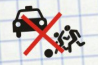 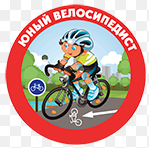 Памятка юного велосипедистаЕсли отсутствуют велосипедная и велопешеходная дорожки, а также полоса для велосипедистов, допускается движение по правому краю проезжей части и по обочине ТОЛЬКО для велосипедистов в возрасте старше 14 лет.Запрещается: 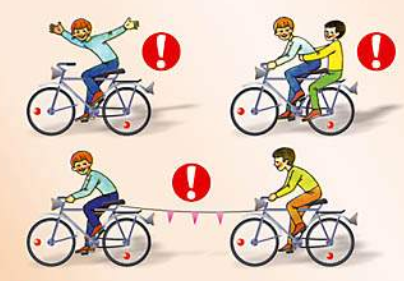 управлять велосипедом, не держась за руль!перевозить пассажиров!буксировать кого-то при помощи своего велосипеда!пересекать дорогу по пешеходным переходам, находясь на велосипеде.При переходе через дорогу велосипедист должен слезть с велосипеда и перейти пешком, ведя свой велосипед рядом с собой. 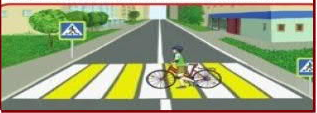 При движении в темное время суток или в условиях недостаточной видимости велосипедистам рекомендуется иметь при себе предметы со световозвращающими элементами (фликеры).Движение велосипедистовДо 7 лет7 - 14 летСтарше 14 летПарки, скверы, дворы и другие закрытые от движения автотранспорта территории+++Тратуар, пешеходная дорожка+++Пешеходная зона+++Велопешеходная дорожка(на стороне для пешеходов)+Велопешеходная дорожка(на стороне для велосипедистов)++Велосипедная дорожка++Полоса для велосипедистов+Первый край проезжей части, обочина(при отсутствии велосипедной или велопешеходной дорожки, полюсы для велосипедистов)+